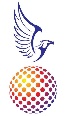 ČESTNÉ PROHLÁŠENÍJá, níže uvedený/á, čestně prohlašuji, že (vyberte odpověď)jsem absolvoval/a nejdéle před 7 dny RT-PCR vyšetření na přítomnost viru SARS-CoV-2 s negativním výsledkemjsem absolvoval/a nejdéle před 72 hodinami antigenní test na přítomnost antigenu viru SARS-CoV-2 s negativním výsledkemmi byl vystaven certifikát Ministerstva zdravotnictví ČR o provedeném očkování proti onemocnění COVID-19, a od aplikace druhé dávky očkovací látky v případě dvoudávkového schématu podle SPC uplynulo nejméně 14 dní, nebo od aplikace první dávky očkovací látky v případě jednodávkového schématu podle SPC uplynulo nejméně 14 dnůjsem prodělal/a laboratorně potvrzené onemocnění COVID-19, uplynula mi doba izolace podle platného mimořádného opatření Ministerstva zdravotnictví a od prvníhopozitivního testu neuplynulo více než 90 dní.Jméno a příjmení: _______________________________ datum narození: _______________________Podpis:						 dne: __________________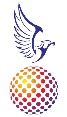 ČESTNÉ PROHLÁŠENÍJá, níže uvedený/á, čestně prohlašuji, že jsem (vyberte odpověď)jsem absolvoval/a nejdéle před 7 dny RT-PCR vyšetření na přítomnost viru SARS-CoV-2 s negativním výsledkemjsem absolvoval/a nejdéle před 72 hodinami antigenní test na přítomnost          antigenu viru SARS-CoV-2 s negativním výsledkemmi byl vystaven certifikát Ministerstva zdravotnictví ČR o provedeném očkování proti onemocnění COVID-19, a od aplikace druhé dávky očkovací látky v případě dvoudávkového schématu podle SPC uplynulo nejméně 14 dní, nebo od aplikace první dávky očkovací látky v případě jednodávkového schématu podle SPC uplynulo nejméně 14 dnůjsem prodělal/a laboratorně potvrzené onemocnění COVID-19, uplynula mi doba izolace podle platného mimořádného opatření Ministerstva zdravotnictví a od prvníhopozitivního testu neuplynulo více než 90 dní.Jméno a příjmení: _______________________________ datum narození: _______________________Podpis:						dne: __________________